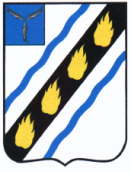 АДМИНИСТРАЦИЯСОВЕТСКОГО МУНИЦИПАЛЬНОГО РАЙОНАСАРАТОВСКОЙ ОБЛАСТИПОСТАНОВЛЕНИЕот 22.09.2023  № 504р.п. СтепноеВ соответствии с Федеральным законом Российской Федерации от  06.10.2003 № 131-ФЗ «Об общих принципах организации местного самоуправления в Российской Федерации», постановлением администрации Советского муниципального района  от 21.06.2017№ 328«Об утверждении Порядка принятия решений о разработке, формировании, реализации и оценки эффективности муниципальных программ Советского муниципального района Степновского муниципального образования», Уставом Советского муниципального района и Уставом МКУ «АХО органов местного самоуправления Советского муниципального района», администрация Советского муниципального района ПОСТАНОВЛЯЕТ:1. Утвердить муниципальную программу «Административно-хозяйственное обеспечение органов местного самоуправления Советского муниципального района» согласно приложению.2. Признать утратившими силу постановления администрации Советского муниципального района:- от 10.08.2022 № 419 «Об утверждении муниципальной программы «Административно-хозяйственное обеспечение органов местного самоуправления Советского муниципального района»;- от 13.02.2023 № 64 «О внесении изменений в постановление администрации Советского муниципального района от 10.08.2022 № 419»;3. Настоящее постановление вступает в силу с 1 января 2024 года и подлежит официальному опубликованию в установленном порядке.Глава Советскогомуниципального района                                                                 С.В.ПименовСавенков Е.Н.5-05-76Приложение к постановлению администрации Советского муниципального районаот  22.09.2023 № 504МУНИЦИПАЛЬНАЯ ПРОГРАММА «Административно-хозяйственное обеспечение органов местного самоуправления Советского муниципального района»р.п.Степное2024 г.Паспортмуниципальной программы«Административно-хозяйственное обеспечение органов местного самоуправления Советского муниципального района»Раздел 1. Общая характеристика текущего состояния социально-экономического развития в сфере реализации муниципальной программыДля организации эффективной эксплуатации и обслуживания муниципального имущества и транспортного обслуживания органов местного самоуправления было создано МКУ «Административно-хозяйственный отдел органов местного самоуправления Советского муниципального района Саратовской области». В своей деятельности МКУ «АХО органов местного самоуправления Советского муниципального района» обеспечивает:- техническую эксплуатацию и обслуживание зданий, сооружений, помещений, инженерных сетей; - осуществляет текущий ремонт зданий, сооружений, помещений, инженерных сетей, оборудования и инвентаря, а также проведение работ по их реконструкции и техническому перевооружению; - осуществляет транспортное обслуживание, технический осмотр, техническое обслуживания и ремонт автотранспорта, а так же обеспечивает надлежащее хранение автотранспорта на открытых и закрытых стоянках; - осуществляет материально-техническое обеспечение деятельности «АХО органов местного самоуправления Советского муниципального района» в рамках возложенных полномочий.Раздел 2. Основные цели и задачи программы		Основными целями программы являются: -обеспечение организационной, транспортной, хозяйственной, материально-технической деятельности органов местного самоуправления Советского муниципального района;- осуществление хозяйственно-технического обеспечения (в том числе своевременной и качественной уборки служебных помещений);- обеспечение оказания услуг электросвязи;- содержание административного здания, помещений, в том числе гаражей, прилегающих территорий и иных имущественных объектов, обслуживаемых учреждением;- приобретение материально-технических ресурсов для осуществления оперативного, технического, документационного и хозяйственного обеспечения деятельности учреждения;		- организация транспортного обеспечения деятельности обслуживаемого учреждения.		Основными задачамиявляются реализация комплекса мероприятий по:		- транспортному обслуживанию деятельности органов местного самоуправления;		- материально-техническому обслуживанию деятельности органов местного самоуправления в рамках полномочия МКУ «АХО органов местного самоуправления Советского муниципального района»;		- содержанию муниципального имущества, закреплённого за МКУ «АХО органов местного самоуправления Советского муниципального района»на праве оперативного управления.Раздел 3. Сроки и этапы реализации муниципальной программыРеализация программы осуществляется в 2024-2026 годах.Раздел 4. Перечень основных мероприятий муниципальной программы и целевых показателей (индикаторов)Перечень программных мероприятий, сроки их реализации, информация о необходимых ресурсах приведены в Приложении № 1 и № 2 к настоящей муниципальной  программе.Раздел 5. Объем и источники финансового обеспечения муниципальной программыОбъем источники финансового обеспечения муниципальной программы приведены в Приложении № 3 к настоящей муниципальной программеРаздел 6. Ожидаемые результаты реализации муниципальной программыПрогнозируемые конечные результаты реализации программы предусматривают -  повышение качества выполняемых работ по обеспечению органов местного самоуправления Советского муниципального районаРаздел 7. Система управления реализацией муниципальной программыКонтроль за ходом реализации программы осуществляет администрация Советского муниципального района в соответствии с ее полномочиями, установленными законодательством.В ходе реализации Программы отдельные ее мероприятия в установленном порядке могут уточняться, а объемы финансирования корректироваться с учетом утвержденных расходов бюджета Советского муниципального района.Верно:Руководитель аппарата                                                            И.Е. ГригорьеваПереченьосновных мероприятий муниципальной программы «Административно-хозяйственное обеспечение органов местного самоуправления Советского муниципального района»Сведенияо целевых показателях (индикаторах) муниципальной программы «Административно- хозяйственное обеспечение органов местного самоуправления Советского муниципального района»Сведения об объемах и источниках финансового обеспечения муниципальной программы(тыс. руб.)Об утверждении муниципальной программы «Административно-хозяйственное обеспечение органов местного самоуправления Советского муниципального района»Наименование муниципальной программы:Муниципальнаяпрограмма «Административно-хозяйственное обеспечение органов местного самоуправленияСоветского муниципального» (далее в тексте - программа).Цель муниципальной программы:- обеспечение организационной, транспортной, хозяйственной, материально-технической деятельности органов местного самоуправления Советского муниципального района- осуществление хозяйственно-технического обеспечения (в том числе своевременную и качественную уборку служебных помещений)-обеспечение оказания услуг электросвязи- содержание административного здания, помещений, в том числе гаражи, прилегающие территории и иные имущественные объекты обслуживаемых учреждением- приобретение материально-технических ресурсов для осуществления оперативного, технического, документационного и хозяйственного обеспечения деятельности учреждения- организация транспортного обеспечения деятельности обслуживаемого учрежденияЗадачи  программы:- транспортное обслуживание деятельности органов местного самоуправления;- материально-техническое обслуживание деятельности органов местного самоуправления в рамках полномочия МКУ «АХО органов местного самоуправления Советского муниципального района»;- содержание муниципального имущества, закреплённого за МКУ «АХО органов местного самоуправления Советского муниципального района»на праве оперативного управления.Сроки реализации муниципальной программы:2024-2026 годы. Ответственный исполнитель:МКУ «Административно-хозяйственный отдел органов местного самоуправления Советского муниципального района Саратовской области»Объемы финансового обеспечения муниципальной программы:Объем финансирования программы составляет:55 191,6 тыс.руб., в том числе:на 2024 г – 18 397,2 тыс. руб., на 2025 г – 18 397,2 тыс. руб., на 2026 г – 18 397,2 тыс. руб.,в том числе:местный бюджетОбъем финансирования программы составляет:55 191,6 тыс.руб., в том числе:на 2024 г – 18 397,2 тыс. руб., на 2025 г – 18 397,2 тыс. руб., на 2026 г – 18 397,2 тыс. руб.,областной бюджет (прогнозно)0 тыс.руб: 2024 г -0 тыс. руб.2025 г -0 тыс. руб.2026 г -0 тыс.руб.Ожидаемые конечные результаты реализации программы- повышение качества выполняемых работ по обеспечению органов местного самоуправления Советского муниципального районаСистема  организации управления и контроля за исполнением  программыКонтроль за ходом реализации программы осуществляет администрация Советского муниципального района в соответствии с ее полномочиями, установленными законодательством.Приложение № 1 к муниципальной программе «Административно-хозяйственное обеспечение органов местного самоуправления Советского муниципального района»Наименование муниципальной программы:Ответственный исполнительСрокСрокНаименование муниципальной программы:Ответственный исполнительНачало реализацииОкончание реализацииОсновное мероприятие: «Обеспечениедеятельности учреждения по административно-хозяйственному обеспечению»МКУ «АХО органов местного самоуправления Советского муниципального района Саратовской области»20242026Расходы по выплате оплаты труда персоналу казенного учрежденияМКУ «АХО органов местного самоуправления Советского муниципального района Саратовской области»20242026Уплата налогов, сборов и иных платежейМКУ «АХО органов местного самоуправления Советского муниципального района Саратовской области»20242026Расходы на обеспечение деятельности муниципального казенного учрежденияМКУ «АХО органов местного самоуправления Советского муниципального района Саратовской области»20242026Приложение № 2 к муниципальной программе «Административно-хозяйственное обеспечение органов местного самоуправления Советского муниципального района»№п/пНаименованиеЕдиница измеренияЗначение показателей (индикаторов) по итогам реализации программыЗначение показателей (индикаторов) по итогам реализации программыЗначение показателей (индикаторов) по итогам реализации программы№п/пНаименованиеЕдиница измерения2024202520261Основное мероприятие: «Обеспечениедеятельности учреждения по административно-хозяйственному обеспечению»%1001001001.1Расходы по выплате оплаты труда персоналу казенного учреждения%1001001001.2Уплата налогов, сборов и иных платежей%1001001001.3Расходы на обеспечение деятельности муниципального казенного учреждения%100100100Приложение № 3 к муниципальной программе «Административно-хозяйственное обеспечение органов местного самоуправления Советского муниципального района»№п/пНаименованиеОтветственный исполнительИсточники финансового обеспеченияОбъемы финансового обеспечения, всегоВ том числе по годам реализации программыВ том числе по годам реализации программыВ том числе по годам реализации программы№п/пНаименованиеОтветственный исполнительИсточники финансового обеспеченияОбъемы финансового обеспечения, всего2024202520261Основное мероприятие:«Обеспечение деятельности учреждения по административно-хозяйственному обслуживанию»МКУ «АХО органов местного самоуправления Советского муниципального района Саратовской области»местный бюджет55 191,618 397,218 397,218 397,21Основное мероприятие:«Обеспечение деятельности учреждения по административно-хозяйственному обслуживанию»МКУ «АХО органов местного самоуправления Советского муниципального района Саратовской области»областной бюджет (прогнозно)00001.1Расходы по выплате оплаты труда персоналу казенного учрежденияМКУ «АХО органов местного самоуправления Советского муниципального района Саратовской области»местный бюджет26 344,28 781,48 781,48 781,41.1Расходы по выплате оплаты труда персоналу казенного учрежденияМКУ «АХО органов местного самоуправления Советского муниципального района Саратовской области»областной бюджет (прогнозно)00001.2.Уплата налогов, сборов и иных платежейМКУ «АХО органов местного самоуправления Советского муниципального района Саратовской области»местный бюджет7 847,42615,82 615,82 615,81.2.Уплата налогов, сборов и иных платежейМКУ «АХО органов местного самоуправления Советского муниципального района Саратовской области»областной бюджет (прогнозно)00001.3.Расходы на обеспечение деятельности муниципального казенного учрежденияМКУ «АХО органов местного самоуправления Советского муниципального района Саратовской области»местный бюджет21 000,07 000,07 000,07 000,01.3.Расходы на обеспечение деятельности муниципального казенного учрежденияМКУ «АХО органов местного самоуправления Советского муниципального района Саратовской области»областной бюджет (прогнозно)0000